Supplemental Information S1Specimens usedBelow are the full details of the specimens used and their accession numbers. All specimen data are available from the Natural History Museum’s Data Portal at http://dx.doi.org/10.5519/0082274 (Page & Cooper 2017) (Table S1). Table S1. Accession numbers and species of specimens sampled. Taxonomic names follow that of Rice (1998).Figure S1. Phylogeny of the Odontoceti, adapted from Steeman et al. (2009). Genera in blue represent those included in this study. River dolphin genera are highlighted by the use of cartoons depicting each species. 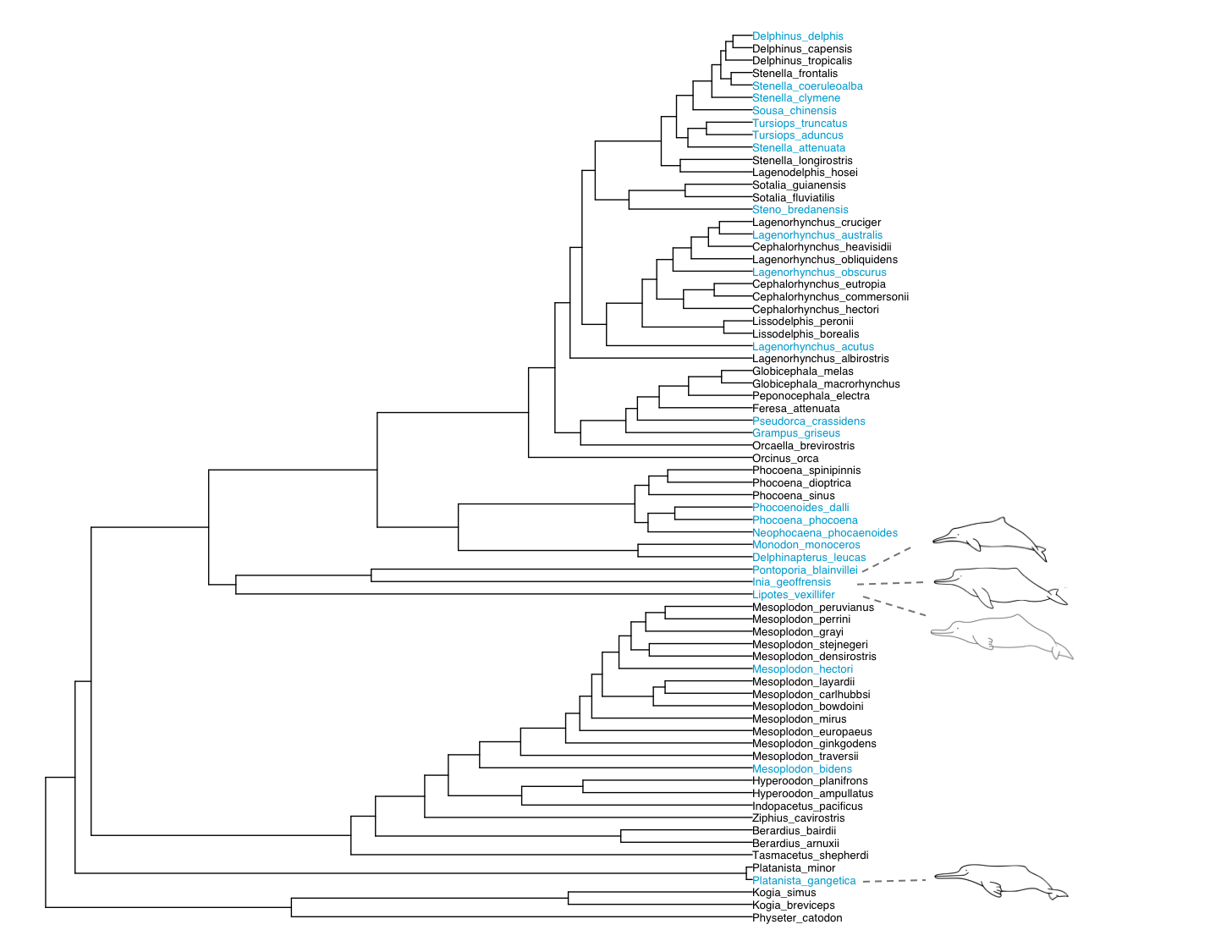 ReferencesPage EC, and Cooper N. 2017. Dataset: Crania and mandible data from 'river dolphins' and other odontocetes. Natural History Museum Data Portal (data.nhm.ac.uk). http://dx.doi.org/10.5519/0082274.Rice C. 1998. Marine mammals of the world, systematics and distributuion. Society for Marine Mammalogy Special Publications 4:1-231. Steeman ME, Hebsgaard MB, Fordyce RE, Ho SY, Rabosky DL, Nielsen R, Rahbek C, Glenner H, Sørensen MV, and Willerslev E. 2009. Radiation of extant cetaceans driven by restructuring of the oceans. Systematic Biology 58:573-585. Accession numberSpeciesCraniumMandibleBothNHMUK_1933.10.13.2Delphinapterus_leucasxNHMUK_1933.10.13.4Delphinapterus_leucasxNHMUK_1933.10.13.1Delphinapterus_leucasxNHMUK_1952.10.30.2Delphinapterus_leucasxNHMUK_SW.1932.60Delphinapterus_leucasxNHMUK_1973.107Delphinus_delphisxNHMUK_1888.5.20.2Delphinus_delphisxNHMUK_1946.12.24.3Delphinus_delphisxNHMUK_1973.106Delphinus_delphisxNHMUK_1946.12.24.1Delphinus_delphisxNHMUK_SW.1927.25Grampus_griseusxNHMUK_SW.1929.7Grampus_griseusxNHMUK_SW.1933.14Grampus_griseusxNHMUK_SW.1938.7Grampus_griseusxNHMUK_SW.1940.6Grampus_griseusxNHMUK_GERM 1169bInia_geoffrensisxNHMUK_1856.8.2.1Inia_geoffrensisxNHMUK_1937.5.26.1Inia_geoffrensisxNHMUK_1939.5.13.1Inia_geoffrensisxNHMUK_SW.1926.17Lagenorhynchus_acutusxNHMUK_SW.1929.25Lagenorhynchus_acutusxNHMUK_1920.6.28.1Lagenorhynchus_acutusxNHMUK_1944.11.30.1Lagenorhynchus_australisxNHMUK_1961.6.12.1Lagenorhynchus_australisxNHMUK_1944.11.16.1Lagenorhynchus_obscurusxNHMUK_1944.11.16.2Lagenorhynchus_obscurusxNHMUK_1949.5.30.1Lagenorhynchus_obscurusxNHMUK_1922.6.22.1Lipotes_vexilliferxNHMUK_1908.2.28.1Mesoplodon_bidensxNHMUK_1920.12.20.1Mesoplodon_bidensxNHMUK_SW.1964.6.3.7Mesoplodon_bidensxNHMUK_1949.8.19.1Mesoplodon_hectorixNHMUK_1937.10.30.2Monodon_monocerosxNHMUK_1885.2.20.1Monodon_monocerosxNHMUK_1937.10.30.1Monodon_monocerosxNHMUK_1949.11.2.1Monodon_monocerosxNHMUK_1889.8.6.1Neophocaena_phocaenoidesxNHMUK_1902.6.10.65Neophocaena_phocaenoidesxNHMUK_1903.9.12.3Neophocaena_phocaenoidesxNHMUK_1950.9.19.1Phocoena_phocoenaxNHMUK_SW.1928.49Phocoena_phocoenaxNHMUK_SW.1928.49Phocoena_phocoenaxNHMUK_SW.1933.50Phocoena_phocoenaxNHMUK_1957.6.4.1Phocoenoides_dallixNHMUK_1965.1.19.2Phocoenoides_dallixNHMUK_1843.8.18.5Platanista_gangeticaxNHMUK_1874.6.1.1Platanista_gangeticaxNHMUK_1884.3.29.1Platanista_gangeticaxNHMUK_1884.3.29.1Platanista_gangeticaxNHMUK_GERM 344aPlatanista_gangeticaxNHMUK_1866.12.13.1Pontoporia_blainvilleixNHMUK_1925.11.21Pontoporia_blainvilleixNHMUK_1939.4529Pontoporia_blainvilleixNHMUK_1961.6.14.4Pseudorca_crassidensxNHMUK_1961.6.14.86Pseudorca_crassidensxNHMUK_1961.6.14.27Pseudorca_crassidensxNHMUK_1984.1759Sousa_chinensisxNHMUK_1957.5.9.7Stenella_attenuataxNHMUK_1959.12.13.2Stenella_attenuataxNHMUK_1959.12.31.5Stenella_attenuataxNHMUK_1869.5.21.2Stenella_attenuataxNHMUK_1882.1.2.1Stenella_clymenexNHMUK_1948.3.13.2Stenella_clymenexNHMUK_1954.9.9.5Stenella_clymenexNHMUK_1992.92Stenella_clymenexNHMUK_1970.1509Stenella_clymenexNHMUK_1938.2.5.1Stenella_coeruleoalbaxNHMUK_1961.5.31.1Stenella_coeruleoalbaxNHMUK_SW.1934.1Stenella_coeruleoalbaxNHMUK_1949.1.7.2Steno_bredanensisxNHMUK_1952.8.1.1Steno_bredanensisxNHMUK_GERM 345eSteno_bredanensisxNHMUK_GERM 345fSteno_bredanensisxNHMUK_1954.6.25.2Steno_bredanensisxNHMUK_1949.10.27.3Tursiops_aduncusxNHMUK_1954.9.9.4Tursiops_aduncusxNHMUK_1970.1512Tursiops_aduncusxNHMUK_1964.9.2.2Tursiops_aduncusxNHMUK_1952.7.30.3Tursiops_truncatusxNHMUK_1952.7.30.6Tursiops_truncatusxNHMUK_1960.5.11.10Tursiops_truncatusxNHMUK_1960.5.11.7Tursiops_truncatusxNHMUK_1960.5.11.9Tursiops_truncatusx